 В школьном лагере  с дневным пребыванием  «Радуга» большое внимание уделяется профилактике ДДТТ. Практическое занятие.«Мы по городу идем. Дорожная азбука улицы Почтовая» (6.06.2016г.).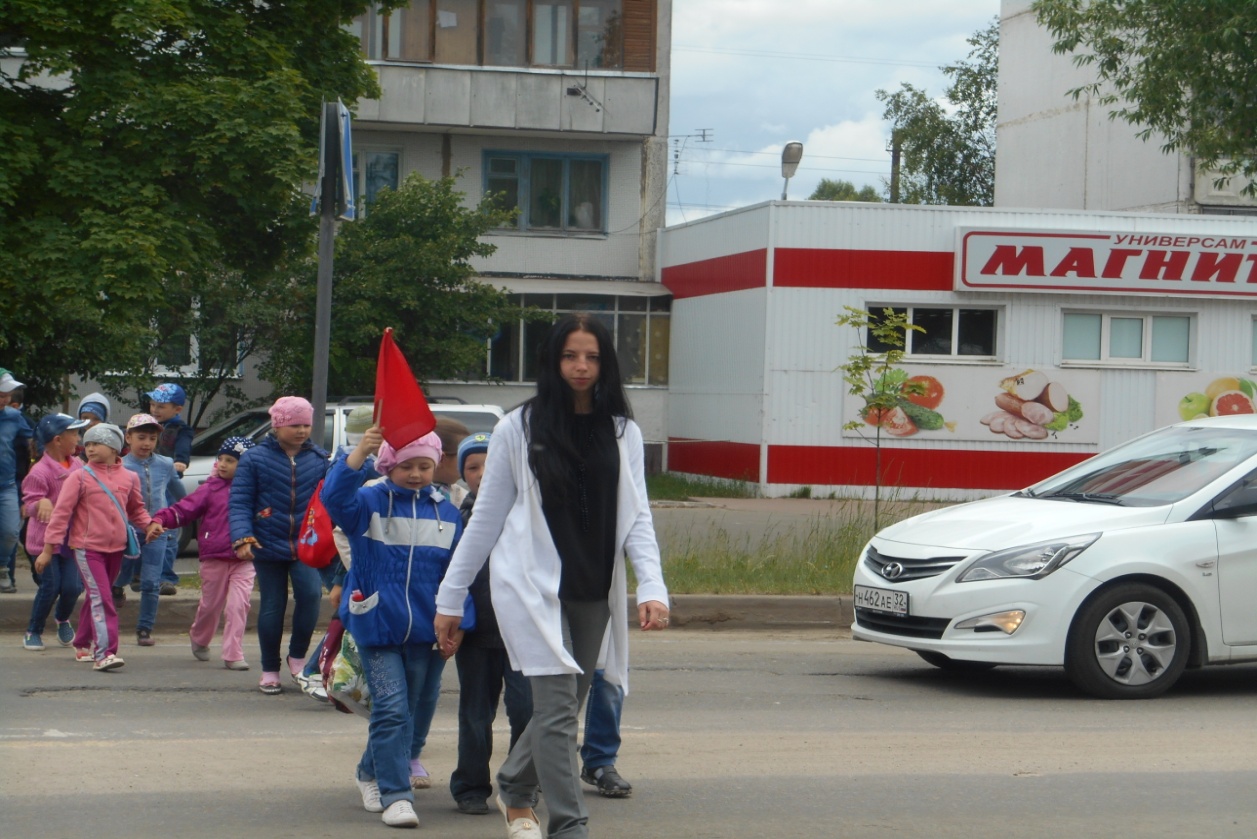 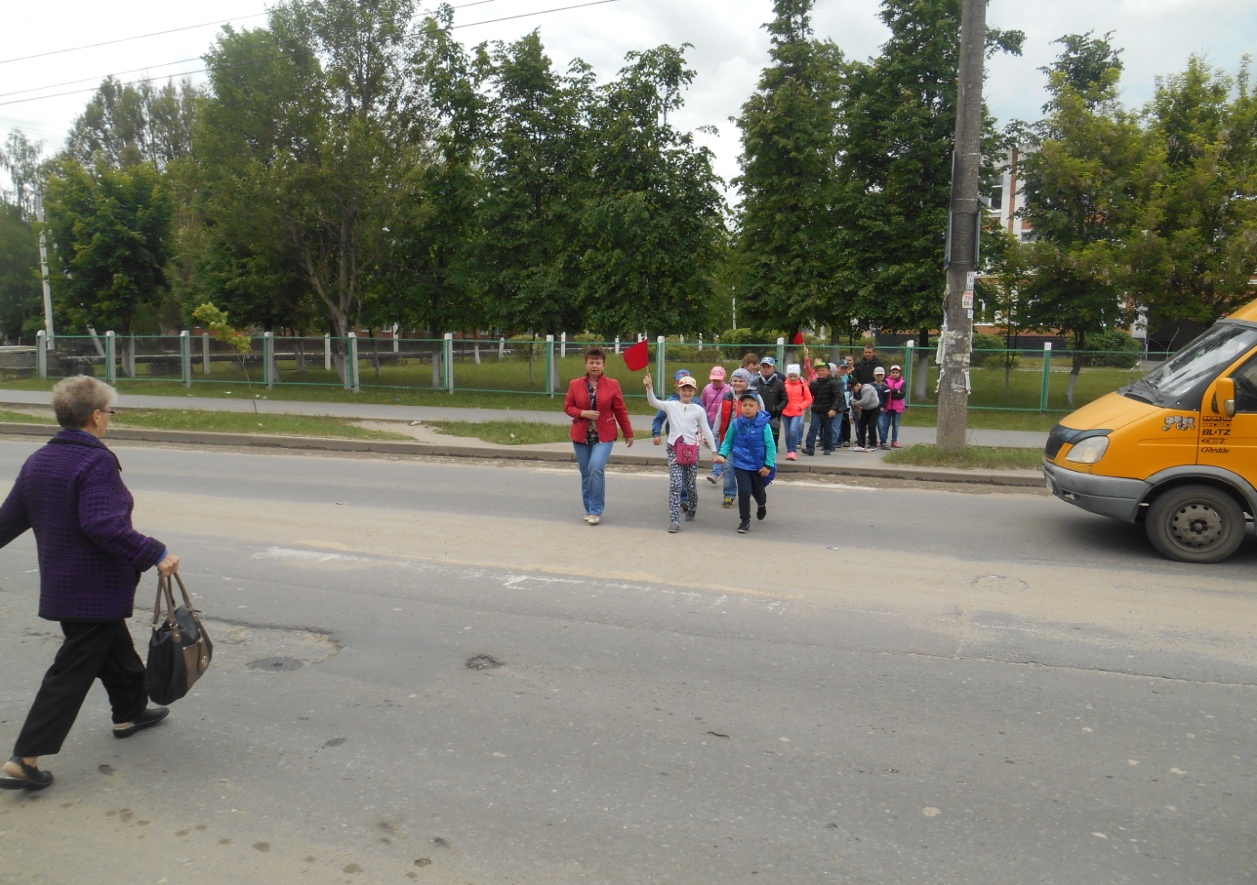 Часы общения «Знай правила движения, как таблицу умножения» (14.06.2016 г.)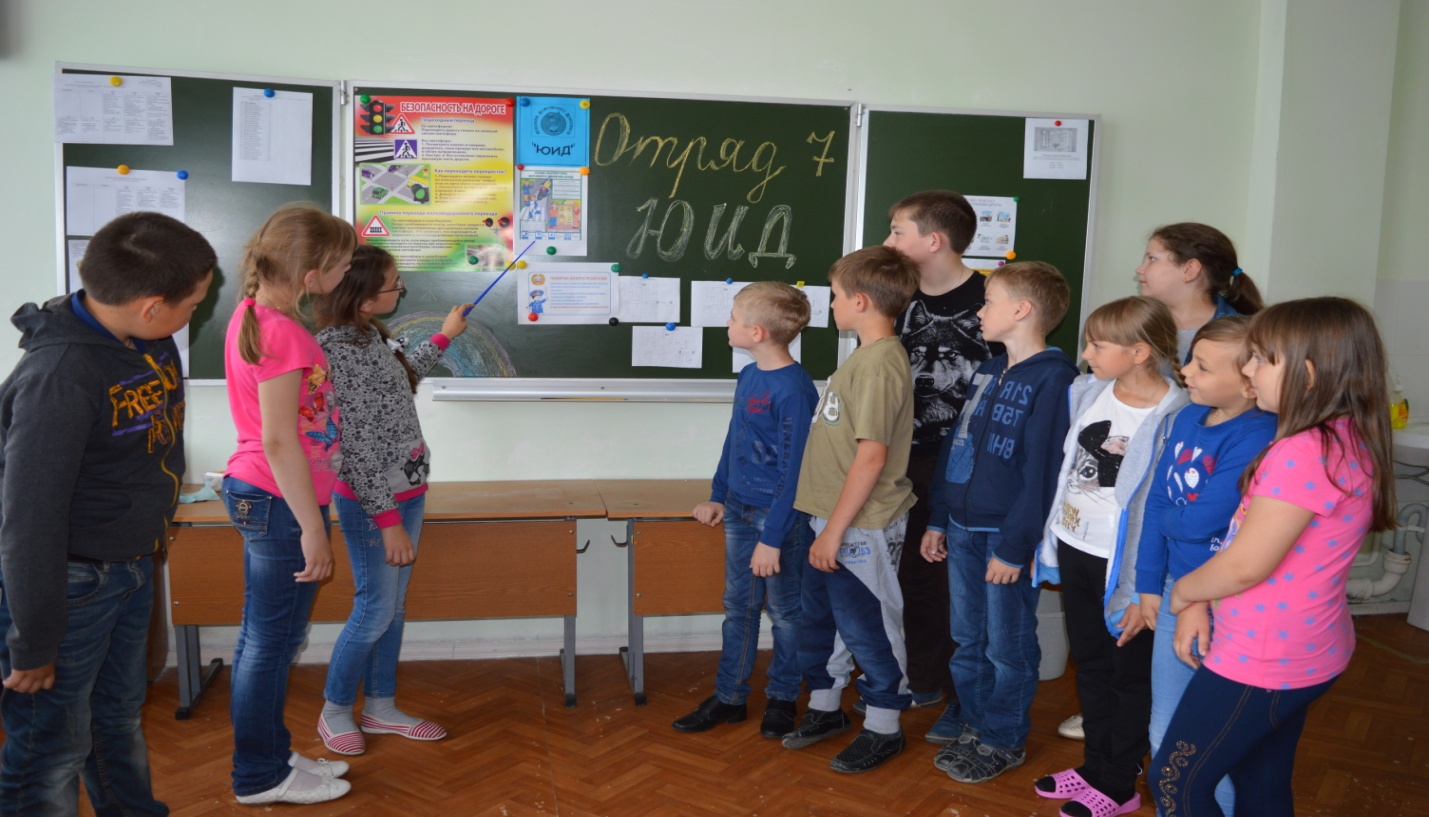 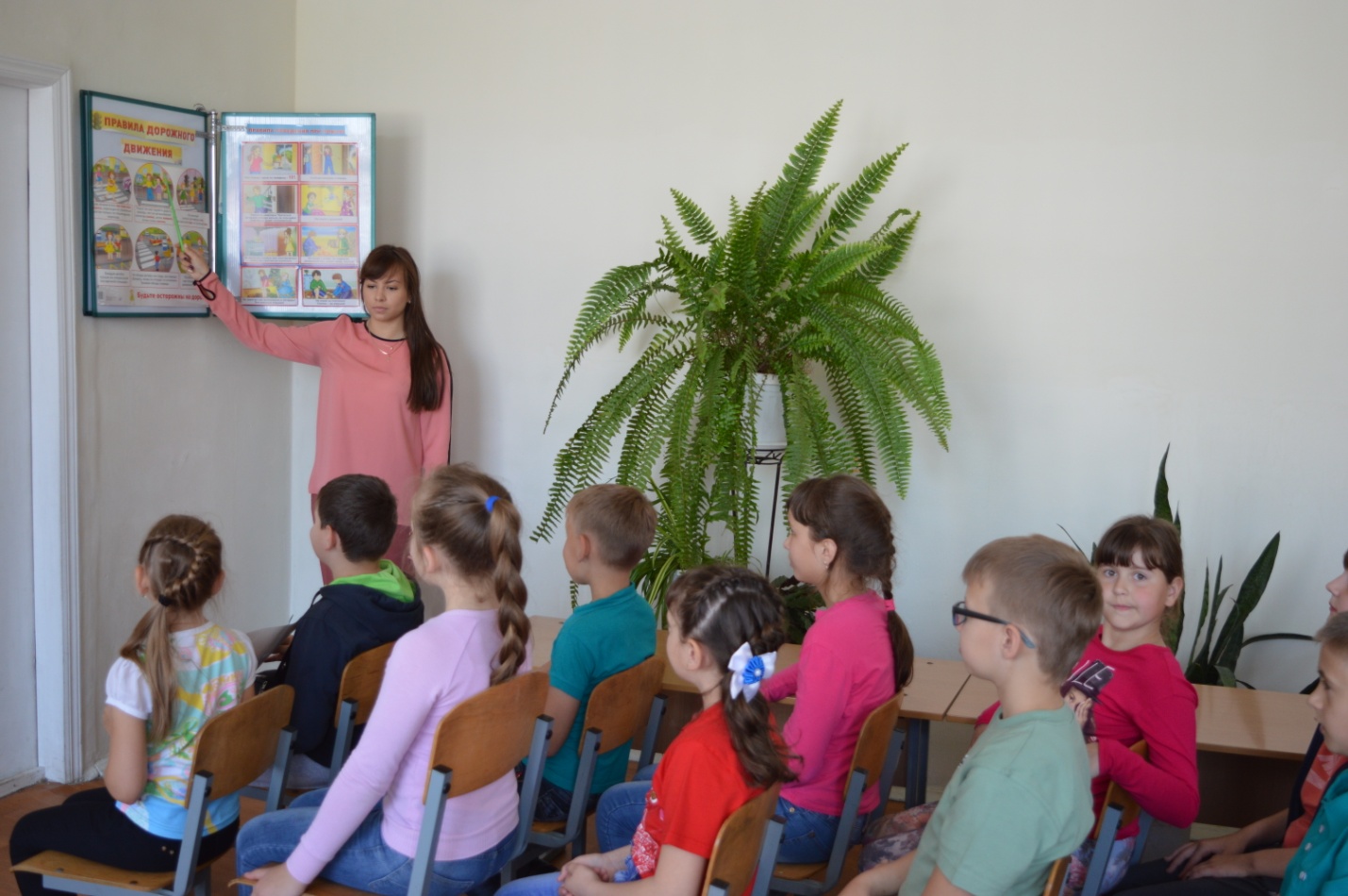 Практическое занятие « Мы пешеходы. Как переходить дорогу» (3.06.2016г.)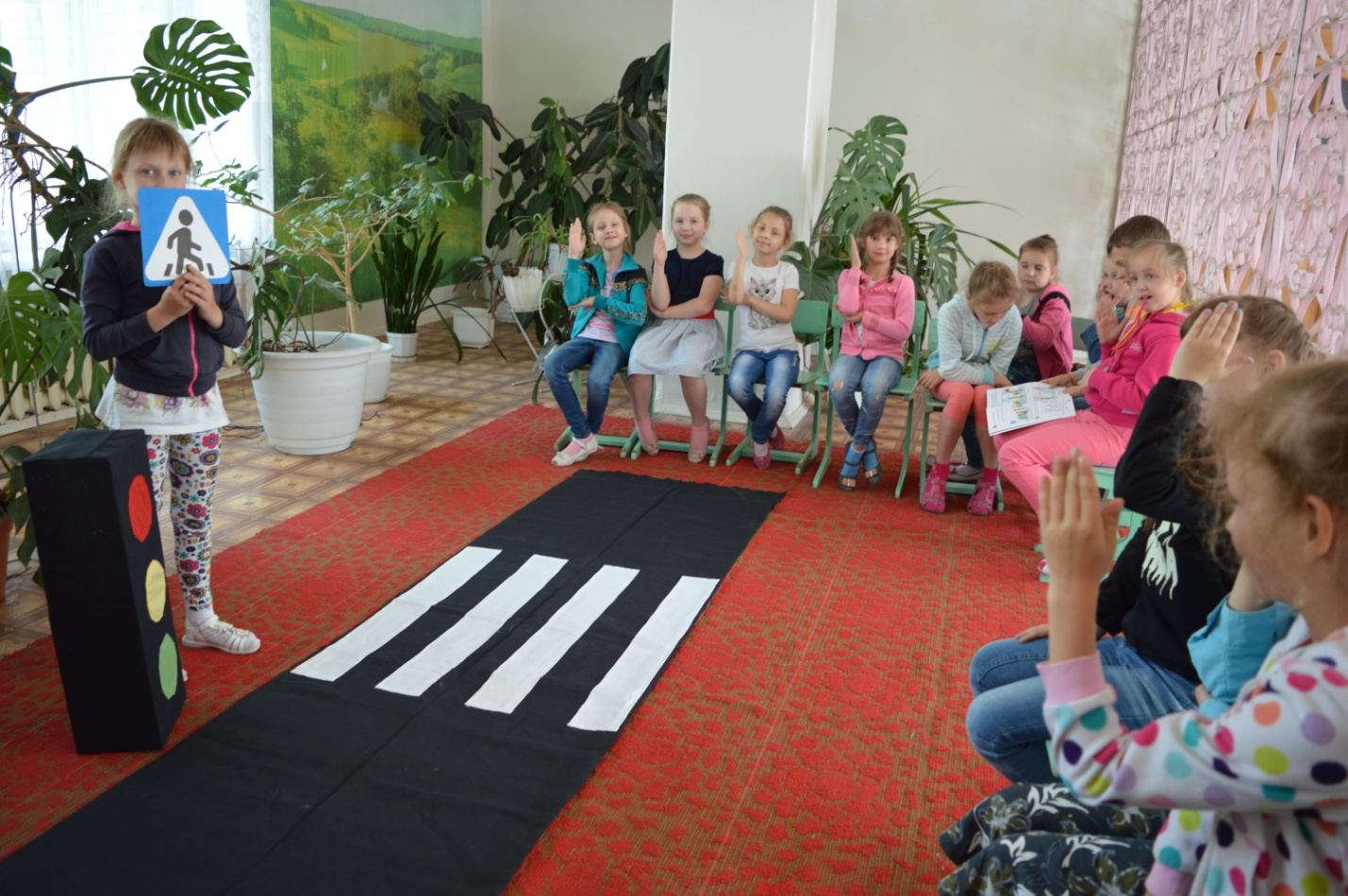 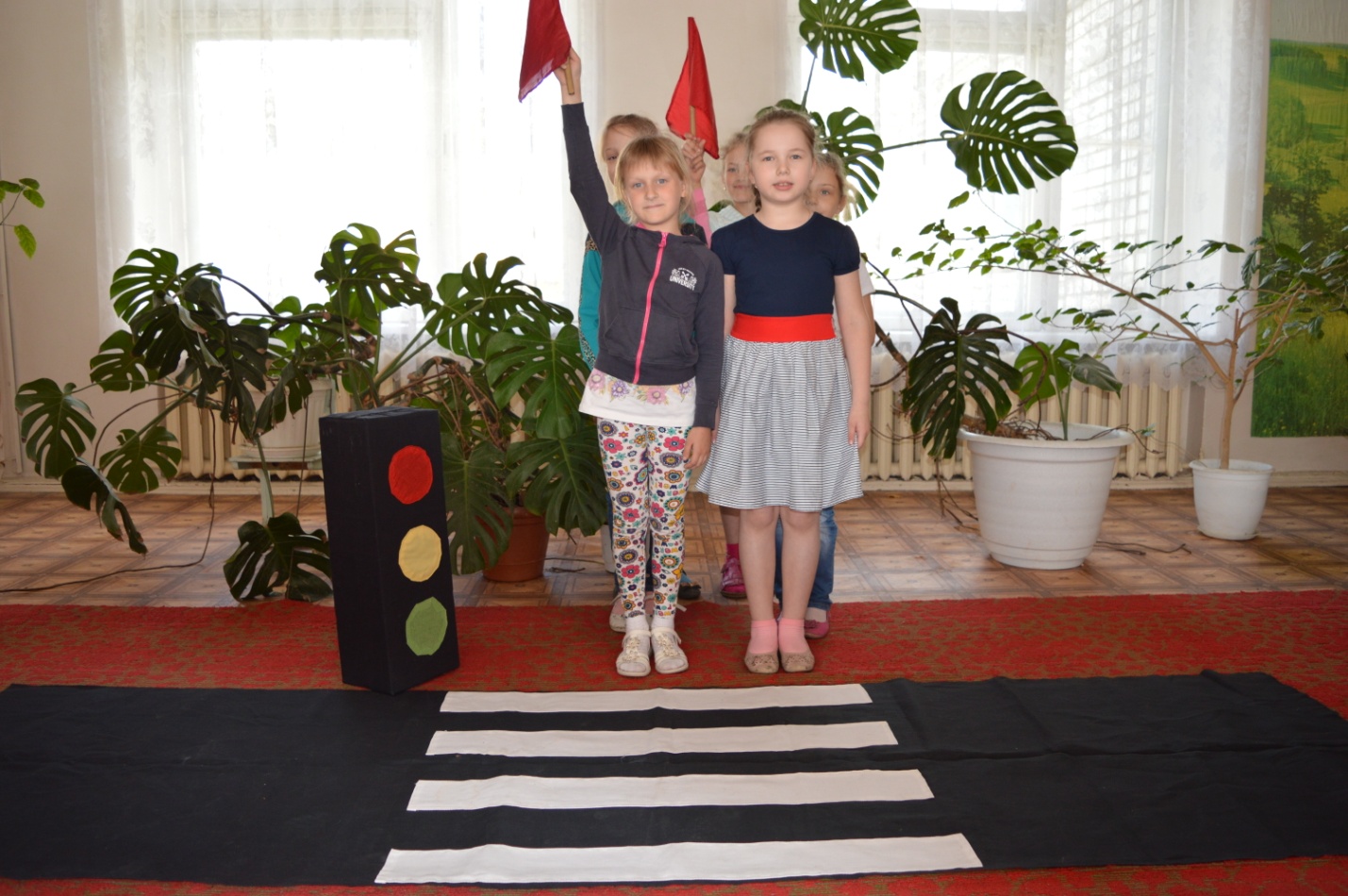 